В соответствии со статьей 44 Федерального закона от 31 июля 2021 г. № 248-ФЗ «О государственном контроле (надзоре) и муниципальном контроле в Российской Федерации», постановлением Правительства Российской Федерации от 25 июня 2021 года № 990 «Об утверждении Правил разработки и утверждения контрольными (надзорными) органами программы профилактики рисков причинения вреда (ущерба) охраняемым законом ценностям», решением Совета городского поселения «Путеец» от 09.12.2021 № 3-5/17 «Об утверждении Положения о муниципальном лесном контроле на территории муниципального образования городского поселения «Путеец»,  руководствуясь Уставом муниципального образования городского поселения «Путеец», администрация городского поселения «Путеец»постановляет:1. Утвердить программу профилактики рисков причинения вреда (ущерба) охраняемым законом ценностям при осуществлении муниципального лесного контроля на 2023 год. 2.  Обнародовать настоящее постановление путем размещения на официальном сайте муниципального образования городского поселения «Путеец» (https://puteec-r11.gosweb.gosuslugi.ru).3. Контроль за исполнением настоящего постановления оставляю за собой. 4. Настоящее постановление вступает в силу с даты подписания.Руководитель администрации                                                     ПриложениеУТВЕРЖДЕНАпостановлением администрации городского поселения «Путеец»от  _________ 2023 года № _____ Программа профилактики рисков причинения вреда (ущерба) охраняемым законом ценностям при осуществлении муниципального лесного контроля на 2024 годРаздел 1. Анализ текущего состояния осуществления вида контроля, описание текущего уровня развития профилактической деятельности контрольного (надзорного) органа, характеристика проблем, на решение которых направлена программа профилактики рисков причинения вреда1.1. Настоящая программа разработана в соответствии со статьей 44 Федерального закона от 31 июля 2021 года № 248-ФЗ «О государственном контроле (надзоре) и муниципальном контроле в Российской Федерации», постановлением Правительства Российской Федерации от 25 июня 2021 года № 990 «Об утверждении Правил разработки и утверждения контрольными (надзорными) органами программы профилактики рисков причинения вреда (ущерба) охраняемым законом ценностям» и предусматривает комплекс мероприятий по профилактике рисков причинения вреда (ущерба) охраняемым законом ценностям при осуществлении муниципального лесного контроля.1.2. Программа профилактики рисков причинения вреда (ущерба) охраняемым законом ценностям по муниципальному лесному контролю (далее – Программа профилактики) направлена на предупреждение нарушений органами государственной власти, органами местного самоуправления, юридическими лицами, их руководителями и иными должностными лицами, индивидуальными предпринимателями, гражданами (далее – подконтрольные субъекты) обязательных требований установленных в соответствии с Лесным кодексом, другими федеральными законами и принимаемыми в соответствии с ними иными нормативными правовыми актами Российской Федерации, законами и иными нормативными правовыми актами субъектов Российской Федерации в области использования, охраны, защиты, воспроизводства лесов и лесоразведения, в том числе в области семеноводства в отношении семян лесных растений в отношении лесных участков, на которых расположены городские леса муниципального образования городского поселения «Путеец», находящихся в муниципальной собственности.1.3. Проведение профилактических мероприятий, направленных на соблюдение подконтрольными субъектами обязательных требований лесного законодательства, на побуждение подконтрольных субъектов к добросовестности, будет способствовать улучшению в целом ситуации, повышению ответственности подконтрольных субъектов, снижению количества выявляемых нарушений обязательных требований, требований, установленных муниципальными правовыми актами в указанной сфере.  Раздел 2. Цели и задачи реализации программы профилактики 2.1. Основными целями Программы профилактики являются:Стимулирование добросовестного соблюдения обязательных требований всеми контролируемыми лицами; Устранение условий, причин и факторов, способных привести к нарушениям обязательных требований и (или) причинению вреда (ущерба) охраняемым законом ценностям; Создание условий для доведения обязательных требований до контролируемых лиц, повышение информированности о способах их соблюдения.2.2. Проведение профилактических мероприятий программы профилактики направлено на решение следующих задач:Укрепление системы профилактики нарушений рисков причинения вреда (ущерба) охраняемым законом ценностям;Повышение правосознания, правовой культуры, уровня правовой грамотности подконтрольных субъектов, в том числе путем обеспечения доступности информации об обязательных требованиях законодательства и необходимых мерах по их исполнению;Оценка возможной угрозы причинения, либо причинения вреда жизни, здоровью граждан, выработка и реализация профилактических мер, способствующих ее снижению;Выявление причин, факторов и условий, способствующих нарушению обязательных требований законодательства, определение способов устранения или снижения рисков их возникновения; Оценка состояния подконтрольной среды и установление зависимости видов, форм и интенсивности профилактических мероприятий от особенностей конкретных подконтрольных субъектов, и проведение профилактических мероприятий с учетом данных факторов; Формирование единого понимания обязательных требований законодательства у всех участников контрольной деятельности.Раздел 3. Перечень профилактических мероприятий, сроки (периодичность) их проведенияРаздел 4. Показатели результативности и эффективности программы профилактики рисков причинения вредаПри осуществлении муниципального лесного контроля проведение профилактических мероприятий, направленных на снижение риска причинения вреда (ущерба) охраняемым законом ценностям, является приоритетным по отношению к проведению контрольных (надзорных) мероприятий.Реализация Программы осуществляется путем исполнения организационных и профилактических мероприятий в соответствии с Планом профилактических мероприятий при осуществлении муниципального лесного контроля на территории муниципального образования городского поселения «Путеец» на 2024 год. АДМИНИСТРАЦИЯГОРОДСКОГО ПОСЕЛЕНИЯ «ПУТЕЕЦ»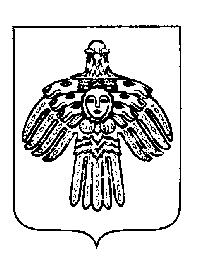 «ПУТЕЕЦ»КАР ОВМÖДЧÖМИНСААДМИНИСТРАЦИЯ ПОСТАНОВЛЕНИЕ ШУÖМПОСТАНОВЛЕНИЕ ШУÖМПОСТАНОВЛЕНИЕ ШУÖМот «  »            2023 года       пгт. Путеец, г. Печора,          Республика Коми                                     № Проект    Об утверждении программы профилактикирисков причинения вреда (ущерба) охраняемым законом ценностям при осуществлении муниципального лесного контроля на 2024 год№ п/п Наименование мероприятия Срок исполнения Должностные лица контрольного органа, ответственные за реализацию1. Информирование контролируемых и иных заинтересованных лиц по вопросам соблюдения обязательных требованийКонтрольный орган осуществляет информирование контролируемых и иных заинтересованных лиц по вопросам соблюдения обязательных требований посредством размещения сведений на официальном сайте администрации городского поселения «Путеец» (https://puteec-r11.gosweb.gosuslugi.ru), в средствах массовой информации, через личные кабинеты контролируемых лиц в государственных информационных системах (при их наличии) и в иных формах.Контрольный орган размещает и поддерживает в актуальном состоянии на своем официальном сайте в сети «Интернет» сведения, определенные частью 3 статьи 46 Федерального закона № 248-ФЗ.ПостоянноВ течение годаВедущий юрисконсульт, специалист администрации, к должностным обязанностям которого относится осуществление муниципального лесного контроля  2.Обобщение правоприменительной практикиОбобщение правоприменительной практики осуществляется администрацией посредством сбора и анализа данных о проведенных контрольных мероприятиях и их результатах.По итогам обобщения правоприменительной практики Контрольный орган обеспечивает подготовку доклада с результатами обобщения правоприменительной практики Контрольного органаДоклад утверждается руководителем Контрольного органа и размещается на официальном сайте.ежегодно не позднее 30 января года, следующего за годом обобщения правоприменительной практикиВедущий юрисконсульт, специалист администрации, к должностным обязанностям которого относится осуществление муниципального лесного контроля  3.Предостережение о недопустимости нарушения обязательных требованийКонтрольный орган объявляет контролируемому лицу предостережение о недопустимости нарушения обязательных требований (далее – предостережение) при наличии сведений о готовящихся нарушениях обязательных требований или признаках нарушений обязательных требований и (или) в случае отсутствия подтвержденных данных о том, что нарушение обязательных требований причинило вред (ущерб) охраняемым законом ценностям либо создало угрозу причинения вреда (ущерба) охраняемым законом ценностям, и предлагает принять меры по обеспечению соблюдения обязательных требований.Предостережение составляется по форме, утвержденной приказом Минэкономразвития России от 31.03.2021 № 151 «О типовых формах документов, используемых контрольным (надзорным) органом».Контролируемое лицо в течение 30 дней со дня получения предостережения о недопустимости нарушения обязательных требований вправе подать в Контрольный орган возражение в отношении предостережения.Возражения направляются контролируемым лицом в бумажном виде заказным почтовым отправлением с уведомлением о вручении в Контрольный орган, либо в виде электронного документа, подписанного усиленной квалифицированной электронной подписью контролируемого лица, на указанный в предостережении адрес электронной почты Контрольного органа либо иными указанными в предостережении способами.В день поступления возражения специалист Контрольного органа регистрирует возражение в журнале входящей корреспонденции.Возражение должно содержать:1) наименование Контрольного органа, в который направляется возражение;2) наименование юридического лица, фамилию, имя и отчество (последнее – при наличии) индивидуального предпринимателя, гражданина или представителя контролируемого лица с указанием реквизитов доверенности и фамилии, имени, отчества (при наличии) лица, подающего жалобу по доверенности, а также номер (номера) контактного телефона, адрес (адреса) электронной почты (при наличии) и почтовый адрес, по которым должен быть направлен ответ контролируемому лицу;3) дату и номер предостережения;4) доводы, на основании которых контролируемое лицо не согласно с объявленным предостережением;5) дату получения предостережения контролируемым лицом;6) подпись и дату.В случае необходимости в подтверждение своих доводов контролируемое лицо прилагает к возражению соответствующие документы либо их заверенные копии.Контрольный орган рассматривает возражение в отношении предостережения в течение десяти рабочих дней со дня его получения.По результатам рассмотрения возражения Контрольный орган принимает одно из следующих решений:1) удовлетворяет возражение в форме отмены предостережения;2) отказывает в удовлетворении возражения с указанием причины отказа.Контрольный орган информирует контролируемое лицо о результатах рассмотрения возражения не позднее пяти рабочих дней со дня рассмотрения возражения в отношении предостережения.Повторное направление возражения по тем же основаниям не допускается.Контрольный орган осуществляет учет объявленных им предостережений о недопустимости нарушения обязательных требований и использует соответствующие данные для проведения иных профилактических мероприятий и контрольных мероприятий.По мере появления оснований, предусмотренных законодательствомспециалист администрации, к должностным обязанностям которого относится осуществление муниципального лесного контроля  4. КонсультированиеКонсультирование осуществляется по обращениям контролируемых лиц и их представителей по вопросам, связанным с организацией и осуществлением муниципального контроля:1) порядка проведения контрольных мероприятий;2) периодичности проведения контрольных мероприятий;3) порядка принятия решений по итогам контрольных мероприятий;4) порядка обжалования решений Контрольного органа.Если поставленные во время консультирования вопросы не относятся к сфере муниципального контроля, даются необходимые разъяснения по обращению в соответствующие органы власти или к соответствующим должностным лицам.Инспекторы осуществляют консультирование контролируемых лиц и их представителей:1) в виде устных разъяснений по телефону, посредством видео-конференц-связи, на личном приеме либо в ходе проведения профилактического мероприятия, контрольного мероприятия;2) посредством размещения на официальном сайте письменного разъяснения по однотипным обращениям (более 10 однотипных обращений) контролируемых лиц и их представителей, подписанного уполномоченным должностным лицом Контрольного органа.Индивидуальное консультирование на личном приеме каждого заявителя инспекторами не может превышать 10 минут.Время разговора по телефону не должно превышать 10 минут.Контрольный орган не предоставляет контролируемым лицам и их представителям в письменной форме информацию по вопросам устного консультирования.Письменное консультирование контролируемых лиц и их представителей осуществляется по следующим вопросам:1) порядок обжалования решений Контрольного органа.Контролируемое лицо вправе направить запрос о предоставлении письменного ответа в сроки, установленные Федеральным законом от 02.05.2006 № 59-ФЗ «О порядке рассмотрения обращений граждан Российской Федерации».Контрольный орган осуществляет учет проведенных консультирований.ПостоянноВ течение годаПо мере поступления обращений контролируемых лицспециалист администрации, к должностным обязанностям которого относится осуществление муниципального лесного контроля  5.Профилактический визитПрофилактический визит проводится инспектором в форме профилактической беседы по месту осуществления деятельности контролируемого лица либо путем использования видео-конференц-связи.Продолжительность профилактического визита составляет не более двух часов в течение рабочего дня.Инспектор проводит обязательный профилактический визит в отношении:1) контролируемых лиц, приступающих к осуществлению деятельности, не позднее чем в течение одного года с момента начала такой деятельности (при наличии сведений о начале деятельности);2) объектов контроля, отнесенных к категориям высокого риска, в срок не позднее одного года со дня принятия решения об отнесении объекта контроля к указанной категории.Профилактические визиты проводятся по согласованию с контролируемыми лицами.Контрольный орган уведомляет контролируемое лицо о проведении профилактического визита не позднее чем за пять рабочих дней до даты его проведения.Контролируемое лицо вправе отказаться от проведения профилактического визита (включая обязательный профилактический визит), уведомив об этом Контрольный орган не позднее, чем за три рабочих дня до даты его проведения. По итогам профилактического визита инспектор составляет акт о проведении профилактического визита.В случае, если при проведении профилактического визита установлено, что объекты контроля представляют явную непосредственную угрозу причинения вреда (ущерба) охраняемым законом ценностям или такой вред (ущерб) причинен, инспектор незамедлительно направляет информацию об этом уполномоченному должностному лицу контрольного (надзорного) органа для принятия решения о проведении контрольных (надзорных) мероприятий.Контрольный орган осуществляет учет проведенных профилактических визитов.4 кварталспециалист администрации, к должностным обязанностям которого относится осуществление муниципального лесного контроля  № п/пНаименование показателяВеличина1Полнота информации, размещенной на официальном сайте контрольного органа в сети «Интернет» в соответствии с частью 3 статьи 46 Федерального закона от 31 июля 2021 г. № 248-ФЗ «О государственном контроле (надзоре) и муниципальном контроле в Российской Федерации»100 %2Удовлетворенность контролируемых лиц и их представителями консультированием контрольного  органа100 % от числа обратившихся3Утверждение   доклада, содержащего результаты обобщения правоприменительной практики по осуществлению муниципального контроля, его опубликованиеИсполнено / Не исполнено